Publicado en  el 23/01/2014 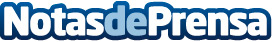 FAASA e Indra suscriben un acuerdo para la gestión y explotación del centro de simulación SEILAF ubicado en SevillaDatos de contacto:IndraNota de prensa publicada en: https://www.notasdeprensa.es/faasa-e-indra-suscriben-un-acuerdo-para-la_1 Categorias: E-Commerce Actualidad Empresarial http://www.notasdeprensa.es